УправлениеМинистерства юстиции Российской Федерациипо Хабаровскому краю и Еврейской автономной области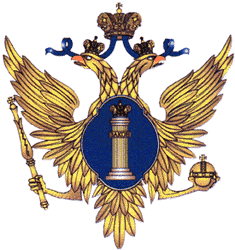 «Уголовная 
и административная ответственность несовершеннолетних»Единый общероссийский детский телефон доверия8 800 2000-122Молодежные телефоны доверия 
в г. Хабаровске(4212) 30-50-60; 30-71-71г. Хабаровск2023 годАдминистративной ответственности подлежит лицо, достигшее к моменту совершения административного правонарушения возраста шестнадцати лет (ст. 2.3 КоАП РФ). С 14 лет до 16 лет:Ответственность за административное правонарушение, совершенное несовершеннолетними в возрасте от 14 до 16 лет, несут родители или иные законные представители (опекуны, попечители).С 16 лет до 18 лет:По отношению к несовершеннолетним действующее законодательство предусматривает общее правило, согласно которому к лицам 
в возрасте от 16 до 18 лет, совершившим административные правонарушения, применяются меры, предусмотренные Положением о комиссиях по делам несовершеннолетних и защите их прав 
(далее – КДН). Именно данным государственным органам и принадлежит преимущественное                      право рассмотрения дел об административных правонарушениях, совершенных несовершеннолетними.Из десяти видов административных наказаний, указанных в КоАП РФ, к несовершеннолетним чаще всего применяются только два – 
это предупреждение и административный штраф. Штраф может назначаться как мера наказания, как правило, при наличии у несовершеннолетнего самостоятельного заработка или имущества. 
При отсутствии самостоятельного заработка 
у несовершеннолетнего административный штраф взыскивается с его родителей или иных законных представителей, к которым относятся родители, не ограниченные судом в объеме родительских прав, опекуны и попечители.Согласно ст.2.3 Кодекса об административных правонарушениях РФ, административной ответственности подлежит лицо, достигшее 
к моменту совершения административного правонарушения возраста шестнадцати лет.Ст. 20.1 КоАП РФ.Мелкое хулиганство, т.е. нецензурная брань 
в общественных местах, оскорбительное приставание к гражданам или другие действия, демонстративно нарушающие общественный порядок и спокойствие граждан.Ст. 20.20 ч. 1 КоАП РФ.Распитие пива и напитков, изготавливаемых 
на его основе, а также алкогольной 
и спиртосодержащей продукции с содержанием этилового спирта менее 12 процентов объема готовой продукции в детских, образовательных 
и медицинских учреждениях, на всех видах общественного транспорта (транспорта общего пользования) городского и пригородного сообщения, в организациях культуры, физкультурно-оздоровительных и спортивных сооружениях. Ст. 20.20 ч. 2 КоАП РФ.Распитие алкогольной и спиртосодержащей продукции с содержанием этилового спирта 12 
и более процентов в общественных местах (улица, стадион, сквер, парк, транспортное средство общего пользования, другие общественные места).Ст. 20.20 ч.З КоАП РФ.Потребление наркотических средств или психотропных веществ без назначения врача либо потребление одурманивающих веществ наулицах, стадионах, в скверах, парках, 
в транспортном средстве общего пользования, также в других общественных местах.Ст. 20.21 КоАП РФ.Появление в общественных местах в состоянии опьянения, оскорбляющем человеческое достоинство и общественную нравственность.Ст. 20.22 КоАП РФ (на родителей).Появление в состоянии опьянения несовершеннолетних в возрасте до 16 лет, а равно распитие ими алкогольной и спиртосодержащей продукции, пива и напитков, изготавливаемых 
на его основе, потребление ими наркотических средств или психотропных веществ 
без назначения врача, иных одурманивающих веществ в общественных местах.Ст. 5.35 КоАП РФ.Неисполнение или ненадлежащее исполнение родителями или иными законными представителями несовершеннолетних обязанностей по содержанию, воспитанию, обучению, защите прав и интересов несовершеннолетних.Уголовная ответственность несовершеннолетнихПо общему правилу ответственности за совершение преступления или административного правонарушения подлежит лицо, достигшее возраста 16 лет (ч. 1 ст. 20 УК, ст. 2.3 КоАП РФ). Устанавливая минимальный возраст ответственности, законодатель исходит 
из презумпции достижения лицом к этому возрасту достаточного уровня развития, чтобы сознавать характер своих действий, 
их общественную опасность и запрещенность.Уголовной ответственности подлежит лицо, достигшее ко времени совершения преступления шестнадцатилетнего возраста. Лица, достигшие ко времени совершения преступления четырнадцатилетнего возраста, подлежат уголовной ответственности за убийство (статья 105), умышленное причинение тяжкого вреда здоровью (статья 111), умышленное причинение средней тяжести вреда здоровью (статья 112), похищение человека (статья 126), изнасилование (статья 131), насильственные действия сексуального характера (статья 132), кражу (статья 158), грабеж (статья 161), разбой (статья 162), вымогательство (статья 163), неправомерное завладение автомобилем или инымтранспортным средством без цели хищения (статья 166), умышленные уничтожение или повреждение имущества при отягчающих обстоятельствах (часть вторая статьи 167), террористический акт (статья 205), прохождение обучения в целях осуществления террористической деятельности (статья 205.3), участие в террористическом сообществе (часть вторая статьи 205.4), участие в деятельности террористической организации (часть вторая статьи 205.5), несообщение о преступлении (статья 205.6), захват заложника (статья 206), заведомо ложноесообщение об акте терроризма (статья 207), участие в незаконном вооруженном формировании (часть вторая статьи 208), угон судна воздушного или водного транспорта либо железнодорожного подвижного состава (статья 211), участие в массовых беспорядках (часть вторая статьи 212), хулиганство при отягчающих обстоятельствах (части вторая 
и третья статьи 213), вандализм (статья 214), незаконные приобретение, передачу, сбыт, хранение, перевозку или ношение взрывчатых веществ или взрывных устройств (статья 222.1), незаконное изготовление взрывчатых веществ или взрывных устройств (статья 223.1), хищение либо вымогательство оружия, боеприпасов, взрывчатых веществ и взрывных устройств (статья 226), хищение либо вымогательство наркотических средств или психотропных веществ (статья 229), приведение в негодность транспортных средств или путей сообщения (статья 267), посягательство на жизнь государственного или общественного деятеля (статья 277), нападение на лиц или учреждения, которые пользуются международной защитой (статья 360), акт международного терроризма (статья 361).К несовершеннолетним, совершившим преступления, могут быть применены принудительные меры воспитательного воздействия либо им может быть назначено наказание, а при освобождении от наказания судом они могут быть также помещены в специальное учебно-воспитательное учреждение закрытого типа.Виды наказаний, назначаемых несовершеннолетним:штраф;лишение права заниматься определенной деятельностью;обязательные работы;исправительные работы;арест;лишение свободы на определенный срок.Штраф назначается как при наличии у несовершеннолетнего осужденного самостоятельного заработка или имущества, 
на которое может быть обращено взыскание, так и при отсутствии таковых. Штраф, назначенный несовершеннолетнему осужденному, по решению суда может взыскиваться с его родителей или иных законных представителей с их согласия.